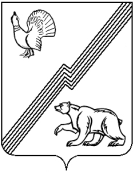 АДМИНИСТРАЦИЯ ГОРОДА ЮГОРСКАХанты - Мансийского автономного округа – ЮгрыПОСТАНОВЛЕНИЕот 25 июня 2018 года                                                                                                                 № 1759О внесении изменений в постановлениеадминистрации города Югорскаот 10.08.2017 № 1941 «Об утверждении Порядкапроведения оценки регулирующего воздействияпроектов муниципальных нормативныхправовых актов города Югорска, экспертизыи фактического воздействия действующихмуниципальных нормативныхправовых актов, затрагивающих вопросыосуществления предпринимательскойи инвестиционной деятельности»В соответствии с Федеральным законом от 06.10.2003 № 131 - ФЗ «Об общих принципах организации местного самоуправления в Российской Федерации», Законом                                  Ханты - Мансийского автономного округа - Югры от 29.05.2014 № 42 - оз «Об отдельных вопросах организации оценки регулирующего воздействия проектов нормативных правовых актов, экспертизы и оценки фактического воздействия нормативных правовых актов                              в Ханты - Мансийском автономном округе - Югре и о внесении изменения в статью 33.2 Закона Ханты - Мансийского автономного округа - Югры «О нормативных правовых актах                    Ханты - Мансийского автономного округа – Югры:1. Внести в постановление администрации города Югорска от 10.08.2017 № 1941                     «Об утверждении Порядка проведения оценки регулирующего воздействия проектов муниципальных нормативных правовых актов города Югорска, экспертизы и фактического воздействия действующих муниципальных нормативных правовых актов, затрагивающих вопросы осуществления предпринимательской и инвестиционной деятельности»                                     (с изменениями от 26.02.2018 № 549) следующие изменения:1.1. В приложении 1:1.1.1. В пункте 1.4 раздела I слова «бюджета автономного округа» заменить словами «бюджета города Югорска».1.1.2. В пункте 4.1 раздела IV слова «бюджета автономного округа» заменить словами «бюджета города Югорска».1.1.3. Пункт 3.6 раздела III изложить в следующей редакции:«3.6. Уполномоченный орган в течение 3 рабочих дней принимает решение                                  об отсутствии необходимости или необходимости проведения углубленной ОРВ проекта муниципального нормативного правового акта.При отсутствии необходимости проведения ОРВ (углубленной ОРВ) уполномоченный орган в листе согласования к проекту нормативного правового акта указывает информацию                  об отсутствии предметной области ОРВ, об отсутствии необходимости проведения углубленной ОРВ).При необходимости проведения углубленной ОРВ уполномоченный орган указывает информацию о необходимости ее проведения в листе согласования к проекту нормативного правового акта  и направляет его в регулирующий орган.».2. Опубликовать постановление в официальном печатном издании города Югорска                    и разместить на официальном сайте органов местного самоуправления города Югорска.3. Настоящее постановление вступает в силу после его официального опубликования.Исполняющий обязанности главы города Югорска                                                                                               А.В. Бородкин